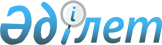 О внесении изменений и дополнений в постановление Правительства Республики Казахстан от 29 декабря 2002 года N 1430
					
			Утративший силу
			
			
		
					Постановление Правительства Республики Казахстан от 15 июня 2004 года N 651. Утратило силу постановлением Правительства РК от 7 июля 2006 года N 646

      Постановление Правительства Республики Казахстан от 15 июня 2004 года N 651 утратило силу постановлением Правительства РК от 7 июля 2006 года N  646 . 

         Правительство Республики Казахстан постановляет: 

      1. Внести в  постановление  Правительства Республики Казахстан от 29 декабря 2002 года N 1430 "О Программе профилактики правонарушений и борьбы с преступностью в Республике Казахстан на 2003-2004 годы" (САПП Республики Казахстан, 2002 г., N 48, ст. 484) следующие изменения и дополнения: 

      1) пункт 4 изложить в следующей редакции: 

      "4. Контроль за исполнением настоящего постановления возложить на Канцелярию Премьер-Министра Республики Казахстан."; 

      2) в Программе профилактики правонарушений и борьбы с преступностью в Республике Казахстан на 2003-2004 годы, утвержденной указанным постановлением: 

      в разделе 1 "Паспорт Программы": 

      в абзаце третьем: 

      слова "Министерство культуры, информации и общественного согласия" заменить словами "Министерство информации, Министерство культуры"; 

      слова "Агентство финансовой полиции" заменить словами "Агентство Республики Казахстан по борьбе с экономической и коррупционной преступностью (финансовая полиция)"; 

      строку "Источники финансирования" изложить в следующей редакции:  

"Источники     Предполагаемые расходы на реализацию мероприятий  

финансирования Программы составят 2288,966 млн.тенге, в т.ч. за 

               счет средств республиканского бюджета - 1036,295 

               млн. тенге (2003 год - 564,0 млн.тенге, 2004 год - 

               472,295 млн.тенге), местных бюджетов - 1252,671 

               млн.тенге (2003 год - 597,66 млн.тенге, 2004 год - 

               655,011 млн.тенге)"; 

      в разделе 6 "Ресурсное обеспечение Программы": 

      в абзаце втором цифры "2324,393", "1071,722", "507,722", "655,11" заменить соответственно цифрами "2288,966", "1036,295", "472,295", "655,011"; 

      в разделе 8 "План мероприятий по реализации Программы": 

      в графе 4 "Ответственные за исполнение (реализацию)": 

      в строке, порядковый номер 10, аббревиатуру "МКИОС" заменить аббревиатурой "Минкультуры"; 

      в строках, порядковые номера 19, 29, 30, 31, аббревиатуру "МКИОС" заменить аббревиатурой "Мининформ"; 

      в строках, порядковые номера 30, 33, 36, 43, 50, 51, 52, 60, 61, 68, 69, 70, 71, 77, 81, 85, аббревиатуру "АФП" заменить аббревиатурой "АБЭКП"; 

      в строке, порядковый номер 75: 

      в графе 2 после слов "генеральных прокуроров," дополнить словами "Координационного совета органов налоговых расследований"; 

      графу 4 дополнить аббревиатурой "АБЭКП"; 

      в строках, порядковые номера 76, 82, графу 4 дополнить аббревиатурой "АБЭКП"; 

      в строке, порядковый номер 31, в графе 6 "Предполагаемые расходы (млн.тенге) на 2004 год" цифры "1,793" исключить; 

      в графе 6 "Предполагаемые расходы (млн.тенге) на 2004 год": 

      в строке, порядковый номер 55, цифры "20,0" заменить цифрами "20,649"; 

      в строке, порядковый номер 56, цифры "20,0" заменить цифрами "19,415"; 

      в строке, порядковый номер 57, цифры "40,0" заменить цифрами "23,655"; 

      в строке, порядковый номер 58, цифры "400,0" заменить цифрами "327,0"; 

      в строке, порядковый номер 60, цифры "25,0" заменить цифрами "80,647"; 

      в строке "Всего" цифры "1162,733" заменить цифрами "1127,306"; 

      в строке "по республиканскому бюджету" цифры "507,722**" заменить цифрами "472,295"; 

      в примечании: 

      строку "МКИОС - Министерство культуры, информации и общественного согласия" изложить в следующей редакции: 

      "Мининформ - Министерство информации 

       Минкультуры - Министерство культуры"; 

      дополнить строкой следующего содержания: 

      "АБЭКП - Агентство Республики Казахстан по борьбе с экономической и коррупционной преступностью (финансовая полиция)". 

      2. Настоящее постановление вступает в силу со дня подписания.       Премьер-Министр 

      Республики Казахстан 
					© 2012. РГП на ПХВ «Институт законодательства и правовой информации Республики Казахстан» Министерства юстиции Республики Казахстан
				